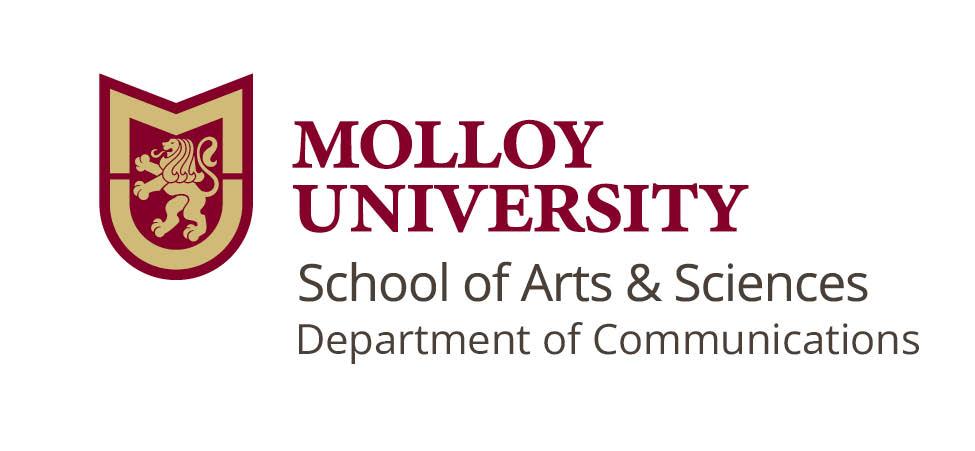 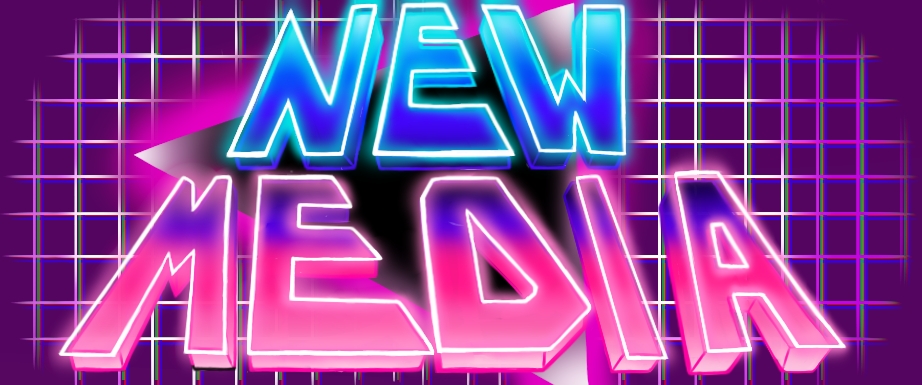 Communications: New Media B.S. In the New Media program, you'll get hands-on with social-first photography, multimedia production, social media management, digital design, web design, and the Adobe Creative Suite. Alongside practical skills, we teach essential theories and concepts that make our students critical thinkers and conscientious digital media producers. Our flexible program gives students the power to customize their education for a variety of exciting careers in this field. The New Media B.S. is the perfect way to dive into the world of digital creativity!Essential Skills:Essential skills refer to the knowledge gained from a liberal arts education. They provide a framework to guide students’ progress toward their degree, but also prepare students for a broad range of career paths. A recent survey from the Association of American Colleges and Universities (AAC&U) shows employers “strongly agree” that “regardless of a student’s field of study” liberal arts skills best prepare students to enter the job market in their career of choice.Information Literacy:Gather and analyze information from a diverse set of sources and individuals to fully understand a problem.Manipulate information, construct ideas, and use technology to achieve specific goals.TechnologyQuickly adapt to new or unfamiliar technologies.Identify appropriate technology for completing specific tasks.Use technology to improve efficiency and productivity of their work.Use technology to achieve course related goals.Navigate change and be open to learning new technologies.Personal and Social Responsibility:Civic knowledge and engagement—local and globalEthical reasoning and actionFoundations and skills for lifelong learningIntegrative and Applied Learningapplication of knowledge, skills, and responsibilities to new settings and complex problems.Synthesis and advanced accomplishment across general and specialized studies.Honor SocietyLambda Pi Eta (LPH) is the National Communication Association’s official honor society at four-year colleges and universities. LPH has more than 500 active chapters at four-year colleges and universities nationwide.To be eligible for admission, undergraduate students must meet the following criteria:Complete 60 semester credit-hours (90 quarter credit-hours)Have a minimum overall cumulative GPA of 3.0 Complete the equivalent of 12 semester credit-hours (18 quarter credit-hours) in Communication StudiesHave a minimum GPA of 3.25 for all Communication Studies courses.Currently be enrolled as a student in good standing, as determined by the institution's policies.Related Activities and Associations:Anime ClubFrom watching anime episodes, to playing anime video games, to discussing all the latest news within the realm of fandom, the Anime club is open to anyone and everyone that shares a passion for anime, manga, comics, and Japanese culture.CREDLY BADGESThe Communications department offers all Molloy students the opportunity to earn a CREDLY badge for both Digital Media Production and Advanced Digital Media Production. These badges certify your expertise in specific skills and are a great way to stand out to future employers.Media Production Student ClubA space for Molloy students to be creative by making movies, podcasts, scripts, and other forms of media. All content is original work outside of Molloy events such as short films, documentaries, and television productions, among other content.MolloyLife Student Media A student-run media organization that produces social media content about fellow students and on-campus happenings.SPECTRUM ClubThis club aims to raise awareness and to promote acceptance of the LGBTQIA+ presence on Molloy’s campus. We accept EVERYONE, regardless of gender identity or sexual preference. Employment Information:Representative Job Titles Related to this Major Include: Content Creator, Digital Marketer, Digital Marketing Coordinator, Social Media Marketer, Social Media Strategist, Social Media Coordinator, Marketing Representative, Photographer, Graphic Designer, Designer, User Experience (UX) Designer, Entrepreneur, Podcast Producer, Digital Asset and Archives Associate, Web Writer, Web DeveloperFurther Resources:See the following resources: National Association of Colleges & Employers: Career Readiness Defined, AAC&U, What Can I Do with This Major?, Molloy Undergraduate Catalog, and the Molloy New Media YouTube channel featuring student projects*Notice:This 8-semester plan is not a contract, either expressed or implied, between the University and the student, but represents a flexible program of the current curriculum which may be altered periodically to carry out the academic objectives of the University. The University specifically reserves the right to change, delete or add to any 8-semester plan at any time within the student’s period of study at the University.FIRST YEARFIRST YEARFIRST YEARFIRST YEARFall CoursesFall CoursesSpring CoursesSpring CoursesCOM 1150: Digital Literacies 3COM 2280: Writing for the Web3COM 2260: New Media 3Philosophy (Gen Ed) 3ENG 11003Modern Language (Gen. Ed.)3ART or MUS (Gen. Ed.)3TRS (Gen. Ed.)3HIS / POL / PSY / SOC (Gen. Ed.)3Elective 3FST 10001Total Credits16Total Credits15SECOND YEARSECOND YEARSECOND YEARSECOND YEARFall CoursesFall CoursesSpring CoursesSpring CoursesCOM 2460: Civic Engagement3COM 2440: Online Content Production3HIS / POL / PSY / SOC (Gen. Ed.)3COM 3101: Video Storytelling3ETH (Gen. Ed.)3COM Elective3Modern Language / LIT (Gen. Ed.)3HIS / POL / PSY / SOC (Gen. Ed.)3Elective3Elective3Total Credits15Total Credits15THIRD YEARTHIRD YEARTHIRD YEARTHIRD YEARFall CoursesFall CoursesSpring CoursesSpring CoursesCOM 3920: Advanced Online Content Production3COM 3090: Technology, Culture, and Power3COM Elective3COM 3650: Research in Communications3Science (Gen. Ed.)3Elective3Elective3CORE (Gen. Ed.)4Elective3PED (Gen. Ed.) 1Total Credits15Total Credits14FOURTH YEARFOURTH YEARFOURTH YEARFOURTH YEARFall CoursesFall CoursesSpring CoursesSpring CoursesCOM 4600: Internship I3COM 4900: Communications Capstone3COM Elective3Elective3MAT (Gen. Ed.)3Elective3Elective3Elective3Elective3Elective3Total Credits15Total Credits15                                                                 Total Credits to Graduate                                                                 Total Credits to Graduate                                                                 Total Credits to Graduate120